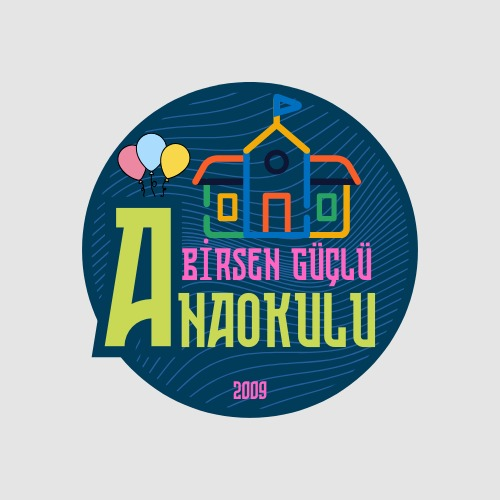       BİRSEN GÜÇLÜ  ANAOKULU      OKUL AİLE BİRLİĞİ HESABI                                                         HESAP BİLGİLERİ                                  ZİRAAT BANKASI        IBAN: TR46 0001 0003 1888 0488 2750 01         HESAP ADI: BİRSEN GÜÇLÜ ANAOKULU OKUL AİLE BİRLİĞİ